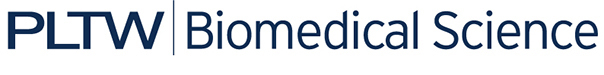 Problem 4.3.3: The Heart as a PumpIntroductionAs you learned in Lesson 4.1, the cardiovascular system provides your body’s cells the resources needed for life and provides a transport system to get rid of waste. The human heart is a pump, designed to efficiently propel blood to the lungs to pick up oxygen and send it to the cells and tissues of the body that need this precious resource. If the pump or its associated vessels fail, there can be disastrous consequences. In this activity you and a partner will design and build a simple pump to simulate the heart on the most basic level. You will then design an experiment to simulate the effects of cholesterol plaques on blood flow rate. EquipmentComputer with Internet accessDesign Process Resource SheetExperimental Design resource sheetActivity 4.1.2 Autopsy Report resource sheetLaboratory journal2 Flasks, 250 mL2 Lengths of rubber tubing, (4/16” diameter, 15 cm, and 25 cm)Additional tubing of various diameters1 Two-holed stopper that fits a 250 mL flask 2 Lengths of glass tubing (7 mm outside diameter, 20 cm, and 10 cm length)1 Pinch clamp1 Screw compression clamp1 Balloon1 Piece of string, 1 meter in length1 Piece 2-inch wide duct tape (20 cm)Sharpie penWaterMicroscopePrepared slides of arteries and arteries with atherosclerosisColored pencilsProcedurePart I: Build A PumpObtain the following materials:2 Flasks, 250 mL2 Lengths of rubber tubing, (4/16” diameter, 15 cm, and 25 cm)1 Two-holed stopper that fits a 250 mL flask 2 Lengths of glass tubing (7 mm diameter, 20 cm, and 10 cm length)1 Pinch clamp1 Balloon1 Piece of string, 1 m in length1 Piece of 2-inch wide duct tape (20 cm)Design and build a pump, using only the materials obtained in Step 1, which will move 150 mL of water from one flask into the second flask. Sketch ideas in your laboratory journal. NOTE: You may refer to the Design Process Resource Sheet located in the PLTW Resource Sheets section of your course file for guidance, but you do not need to formally document each step. When your design is successful, demonstrate it to your teacher.Make a sketch of your final design in your laboratory journal.Answer Conclusion questions 1 and 2. Part II: Experimental DesignTake out your Experimental Design resource sheet as a reference.Using your pump, design an experiment to determine the effect that narrowing vessels, as caused by cholesterol plaques, plays on flow rate. In your experiment, you must do the following:Simulate at least two different scenarios that demonstrate varying vessel diametersInclude a procedure or a calculation to determine how the diameter of the tubing affects overall flow rate. Complete additional research if needed. Gain approval for your design from your teacher and run your experiment. Capture all data in your laboratory journal. Write a formal lab report if directed to do so by your teacher. Take out the Activity 4.1.2 Autopsy Report resource sheet. Note that on Anna’s autopsy report, the medical examiner references atherosclerosis. Research this term and take notes in your laboratory journal about how this condition is related to cholesterol. Think about how this condition could have been linked to her death. Obtain a microscope and prepared slides of coronary arteries with and without atherosclerosis. View the slide of a normal artery. Draw what your see in your laboratory journal. Note the magnification on your drawing. View the slide of an artery with atherosclerosis. Draw what you see in your laboratory journal. Note the magnification on your drawing. Write a sentence or two under your slide drawings that highlights the difference between the two images. Update the classroom evidence board based on information from Lesson 4.3.Answer the remaining Conclusion questions. ConclusionWhat is the source of energy for your pump? What are two factors that could slow the transfer of water from the reservoir flask to the receiving flask?Explain the relationship between cholesterol and atherosclerosis. How does atherosclerosis impact blood flow? Use the results of your experiment to help explain your answer.Discuss the impact that blocked vessels have on blood pressure. How would this impact overall health?Explain how atherosclerosis can impact the heart itself. What happens if plaque blocks blood flow in the coronary arteries? 